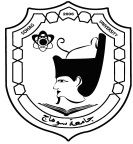 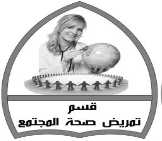 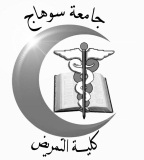 جامعة سوهاج                                                                                                                              كلية التمريضالخطة البحثية الخاصة بقسم تمريض صحة الأسرة والمجتمع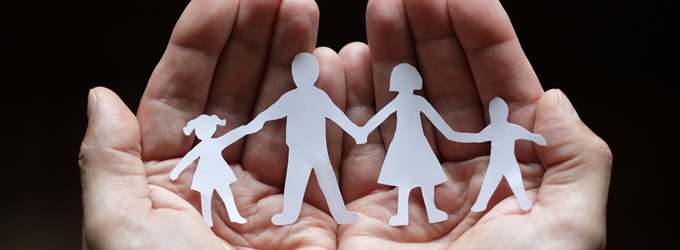 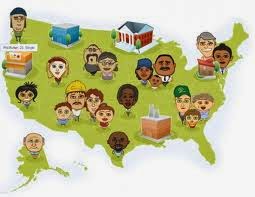 2024 - 2028الخطة البحثية الخاصة بقسم تمريض صحة  الأسرة والمجتمعمقدمة :تنبثق خطة القسم البحثية من خطة الكلية وخطة الجامعة البحثية ويلتزم القسم بميثاق اخلاقيات البحث العلمي المتبعة في الكلية وذلك بالالتزام والنزاهة والأمانة العلمية واحترام حقوق الملكية الفكرية والتعاون والعمل الجماعي وهذا ما يسعي الية القسم لتحقيقه خلال تنفيذ الخطة الخمسية البحثية رؤية القسم     يتطلع قسم تمريض صحة الأسرة والمجتمع الى إعداد خريج قادر على مواكبه التحديات والتغيرات الصحية بالمجتمع واستخدام الأساليب الحديثة لضمان جودة الأداء. رسالة القسم تخريج أخصائي تمريض قادر على تقديم رعاية صحية متكاملة لمختلف فئات المجتمع حسب الاحتياجات والمشاكل الصحية و ذلك من خلال تطبيق مبادئ تمريض صحة الآسرة والمجتمع في مستويات الوقاية الثلاثة. أهداف القسمان يكون الطالب قادرا على: اكتساب المهارات والمعلومات اللازمة للتدخلات التمريضية بالنسبة للفرد        و الأسرة و المجتمع في الصحة و المرض.تطبيق مفهوم الرعاية الصحية الأولية والذى يتكون من الوقاية، العلاج             والتأهيل.استخدام الطالب للوسائل التكنولوجية في تطوير صحة المجتمع من خلال البحث   العلمي و الدراسات العليا.تفعيل سبل التعاون مع المؤسسات و الجمعيات الأهلية و الغير الحكومية ذات الصلة بصحة المجتمع.تفعيل دور البحث العلمي لحل المشكلات الصحية الشائعة بالمجتمع.تحديث المناهج العلمية المنوط بها القسم متضمنة التدريس والوسائل التعليمية ونظام التقييمتقوية المهارات التعليمية لأعضاء هيئة التدريستحديث الخطط البحثية حسب الاحتياجات الصحية المحلية للمجتمع و المواضيع الصحية الطارئة والملحة.توصيل الخدمات الصحية, والأنشطة التعليمية  والبحثية للمجتمعات المحلية. أهداف الخطة البحثية رفع كفاءة الاداء المعرفي والمهارى والوجداني للخريجين لمواكبة التطورات المتلاحقة فى تخصص تمريض صحة الاسرة والمجتمع  مثل  مراكز ووحدات رعاية  الأمومة والطفولة , الصحة المدرسية وصحة الطفل, الصحة المهنية .تحديد المشكلات الصحية بالمجتمع وترتيبها وفقا لأولوياتها.تحديد المشكلات البيئية بالمجتمع ودور التمريض في مواجهتها.تحديد المشكلات التي تواجه الفئات الأكثر عرضة في المجتمع  ( السيدات – الأطفال – كبار السن- المعوقين – الشباب في فترة المراهقة)تحفيز وتدعيم النشر العلمي الدولي محاور الخطةالارتقاء بالصحة ومنع انتشار المرض التغذية ودورها في الصحة والمرضالرعاية التمريضية للأمراض الحادة و المزمنة.صحة البيئةالصحة المهنيةالصحة المدرسيةصحة الأم والطفلالصحة الإنجابيةصحة الأسرةالرعاية الصحية الأوليةالزيارة المنزليةالمشورةالصحة النفسية المجتمعيةالأمراض المعدية وغير المعديةالأمراض الحديثة وإدارة الأزماتالتنمية المستدامة والصحةتغيير المناخ واثرة علي الصحة آليات انجاز الخطة  1-  توفر الكلية إمكانيات للباحثين في صورة  الوسائل التكنولوجية المساعدة , السماح للطلاب بالدراسة في كلية التمريض بالجامعات المختلفة .2- دعم الباحثين وإزالة المعوقات التي قد تعترض تنفيذ البرامج والمشاريع البحثيّة من عوائق مالية ، أو فنية،  أو إدارية3- ستتم مراجعة الخطة بشكل دوري بواسطة لجان لضمان تحديثها لمواكبة التطورات العلمية والمشاكل المجتمعية المحتملة.ستتم متابعة تنفيذ الخطة على ضوء مخرجاتها لضمان التنفيذ بالتوقيتات الصحيحة.مخرجات الخطة تشتمل الخطة على الآتي :- زيادة عدد الأبحاث العلمية المحكمة والمنشورة دولياً  - تفعيل البرامج التدريبية البحثية بالمؤسسات الصحية.